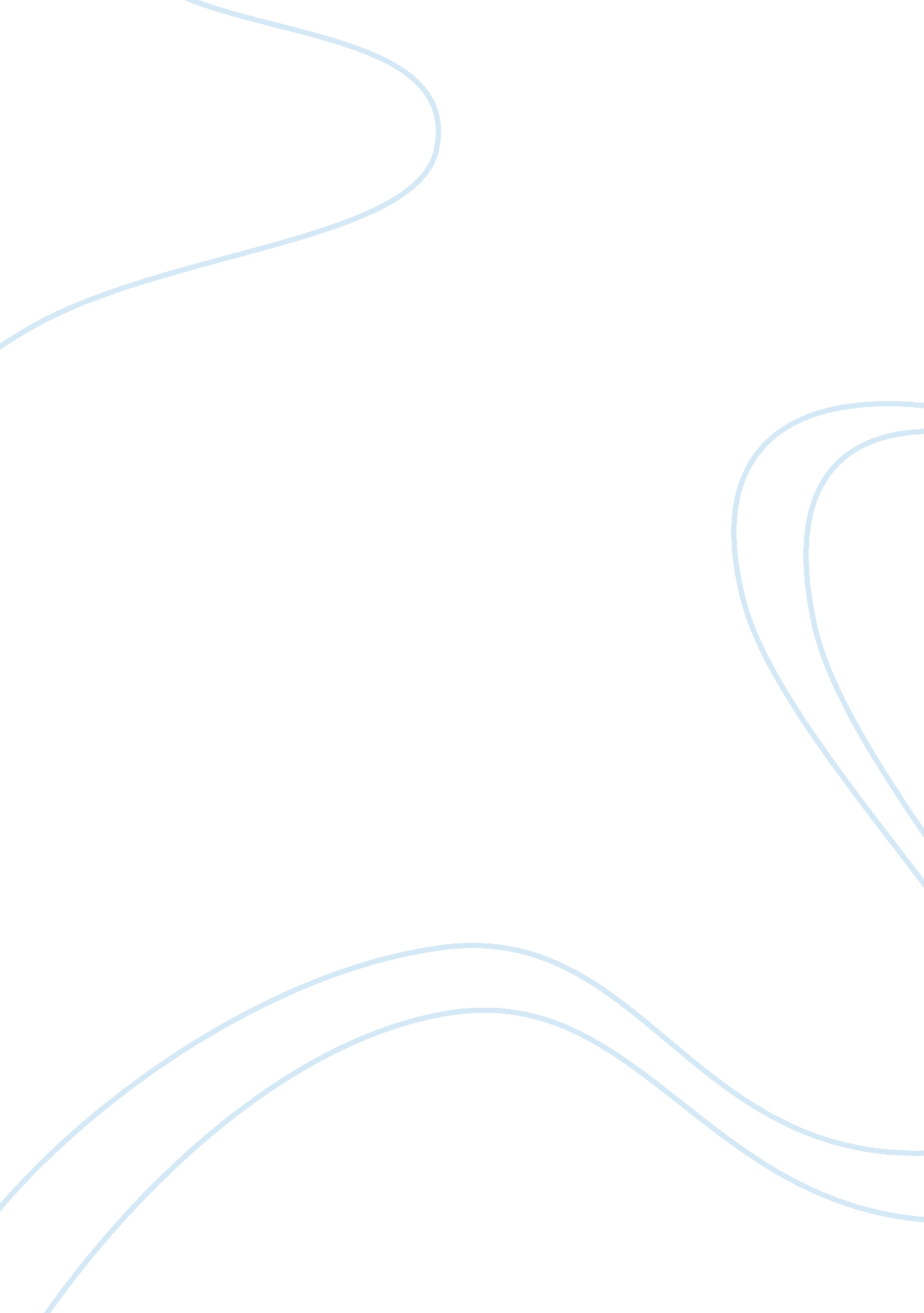 The intricacies of ecotourismSport & Tourism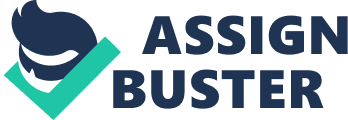 It is clear that heavy emphasis to conserve these areas must be met strategically. Hence, a new initiative known as the CST program has been established. The CST program focuses on a company's involvement and utilization of natural resources; the enhancements that are conducted to improve the quality of ecotourism. This initiative uses Key Performance Indicators (KPIs’) to measure and contrast a new set of roles. 
Space tourism is not a fantasy but more of a reality because there has been already much discussion to conduct leisure on Mars. The challenge is for vendors to invest in these endeavors because the risk attached to it is vast. If vendors are willing to invest, space tourism will be amplified via many channels. Space tourism will continue to thrive granted it gets adequate support, funding, and marketing from other channels. 
Sincerely, 
XXX 